Investigating the presence of adsorbed species on Pt steps at low potentialsRubén Rizo1*, Julia Fernández-Vidal2, Laurence J. Hardwick2, Gary A. Attard3, Francisco J. Vidal-Iglesias1, Victor Climent1, Enrique Herrero1*, Juan M. Feliu1*1Instituto de Electroquímica, Universidad de Alicante,Apdo. 99, E-03080, Alicante, Spain.2Stephenson Institute for Renewable Energy, University of Liverpool, Peach Street, Liverpool L69 7ZF, United Kingdom3Department of Physics, University of Liverpool, Crown Street, Liverpool, L69 7ZD, United Kingdom*Corresponding authors: Rubén Rizo (email: ruben.rizo@ua.es)Enrique Herrero (email: herrero@ua.es)Juan M. Feliu (email: juan.feliu@ua.es)AbstractThe study of the OH adsorption process on Pt single crystals is of paramount importance since this adsorbed species is considered the main intermediate in many electrochemical reactions of interest, in particular, those oxidation reactions that require a source of oxygen. So far, it is frequently assumed that the OH adsorption only takes place at potentials higher than 0.55 V (versus the reversible hydrogen electrode) on Pt, regardless of the Pt surface structure. However, by CO displacement experiments, alternating current voltammetry, and Raman spectroscopy, we demonstrate here that OH is adsorbed at more negative potentials on the low coordinated Pt atoms, the Pt steps. This finding opens a new door in the mechanistic study of many relevant electrochemical reactions, leading to a better understanding that, ultimately, can be essential to reach the final goal of obtaining improved catalysts for electrochemical applications of technological interest.IntroductionPlatinum is, by far, the most frequently employed metal as electrode material in electrocatalysis due to its excellent electrocatalytic properties. Furthermore, most of the electrocatalytic processes are surface-sensitive reactions. The use of well-defined surfaces, namely, single crystal electrodes, has allowed studying in detail such dependencies between reactivity and surface structure1,2. Moreover, the nature of the species adsorbed on the electrode surface has been revealed to exert a significant impact on the electrocatalytic response3–6. For the Pt(111) surface, the voltammogram recorded in the absence of specifically adsorbed anions shows two well-defined regions separated by the double layer area, which were both originally attributed to hydrogen adsorption7,8. However, in the immediate years that followed the initial report of the characteristic voltammogram of this surface, controversy arose about the nature of the voltammetric currents above the double layer region9–11. In the following years, CO displacement experiments demonstrated that the adsorption state at potentials higher than 0.5 V12,13 is dominated by anion adsorption. For these experiments, CO is dosed inside the electrochemical cell at a given constant potential, at which CO is readily adsorbed on the surface displacing the species initially present on the Pt surface. Simultaneously, the transient current required during the forced desorption process to maintain the imposed potential value is recorded14. During this process, since there is no faradic flow of charged species through the interphase other than the displaced charge, the charge recorded under the transient current curve (qdis) corresponds to the difference between the total electrode charge before (qi) and after (qf) CO adsorption:	qdis = qf – qi 	The initial charge (qi) is the charge of interest since it corresponds to the charge on the Pt surface in absence of CO at the potential of the experiment.  To calculate qi, the final charge (qf) after CO adsorption is necessary. qf can be calculated from the integration of the differential capacity of the Pt surface covered with CO, between the potential of the measurement and the estimated potential zero charge (pzc) of the CO-saturated surface. Determination of the latter is a not straightforward process15,16. However, due to the small differential capacity of the CO-covered Pt surfaces in comparison with that recorded in absence of CO, qf can be considered negligible as a first approximation. For that reason, the qdis can be taken as follows:	qdis ≈−qi 	Thus, a measurement of the total charge on the electrode at a certain potential can be directly estimated from the value of the charge displaced by CO. In addition, by carrying out the CO displacement experiments at different potentials in an interval where COads is not oxidized, the curve q versus E can be built. This curve must be the same as the curve obtained by integrating the voltammetric current when the processes occurring are reversible enough to be considered at equilibrium at the recording scan rate:where j is the voltammetric current density and ν is the sweep rate. The integration constant, q(E*) can be determined from the charge displaced at the origin of the integration curve, −qdis(E*). Once the curve q(E) has been obtained, the potential of zero total charge (pztc) can be directly measured from the intersection of this curve with the axis of abscissas. Additional explanations about the calculations can be found in the supporting information. The pzc is a key parameter in electrochemistry, needed to understand the structure of the interphase, including the orientation of solvent molecules and the adsorption of ionic species. Thus, when positive current transients are recorded during CO displacement (which imply that the surface has a negative total charge before the introduction of CO), the main process involved is, clearly, the oxidative displacement of adsorbed hydrogen, according to:	Pt-H +CO  Pt-CO + H+ + e- 	In absence of specific adsorption of anions, adsorbed oxygenated species, namely OH, coming from water adsorption must be considered the main reason for obtaining negative current during the displacement reaction13:	Pt-OH +e-+ CO  Pt-CO +OH-	The total charge curve resulting from the combination of the CO displacement experiments carried out on the Pt(111) electrode, and the integration of the  voltammetric response shows that the total charge at E>0.55 V is positive (figure 1, red curve). In fact, when iodine was used as displacement agent, a negative displaced charge was obtained,17 as expected and thereby demonstrating the presence of adsorbed OH at this potential region12. Figure 1 shows the actual state of the art of the different adsorption states of a well-ordered Pt(1 1 1) surface recorded in 0.1 M of HClO4 solution at a scan rate of 50 mV s−1, together with the total charge curve obtained using equation (3) As mentioned above, two different regions can be clearly distinguished: hydrogen adsorption/desorption, at potentials lower than 0.40 V, and the OH adsorption region, that occurs at potentials higher than 0.55 V12. Conversely, the controlled introduction of monoatomic steps on the well-ordered Pt(111) surface, by cutting the crystal in a tilted orientation, leads to the appearance of peaks in the hydrogen adsorption/desorption potential region of the cyclic voltammogram. The position of these peaks depends on the geometry of the step, pH, and nature of the cation in solution and its charge increases with the step density18–21. It has been generally assumed that the hydrogen adsorption/desorption process is responsible for this peak, although some results suggest that OH adsorption can also be involved in these processes22,23. This fact has not yet been demonstrated and the presence of OH adsorbed on the steps in the hydrogen adsorption/desorption region is a question that needs to be clarified. Most of the oxidation reactions of organic molecules and even oxygen reduction reaction, which are of paramount importance for fuel cells and batteries, require the presence of adsorbed OHads1,6,24. Moreover, these peaks observed in the voltammogram of stepped surfaces have a clear counterpart in similar peaks observed for polycrystalline or nanoparticle samples, which are of practical interest, stressing the importance of understanding this issue in the behaviour of platinum as an electrocatalyst. In this work, we carry out CO displacement experiments on stepped surfaces. The analysis of the data, together with the observed behaviour of the alternating potential voltammetry (AC voltammetry) and the bands identified by using Raman spectroscopy report on the presence of adsorbed OH on the step sites at low potentials.   Results and DiscussionThe Hads and OHads electrosorption processes on platinum are sensitive to the crystallographic structure of the electrode since the adsorption energies for both species depend on the geometry of the particular adsorption site22. In this sense, the voltammetric contributions of the (110) steps on the (111) terraces appear at lower potential values than those corresponding to the (100) steps. Here, since the main purpose of this work is to investigate the adsorption of species on the step separated from the contribution of the terrace, the Pt(311) surface was selected: on this surface, which is composed of two-atoms wide (111) terraces separated by monoatomic (100) steps, the voltammetric contributions of the (100) steps are almost detached from those arising from the terraces in 0.1 M HClO4 (Figure 2a). It is worth pointing out that this surface can equally be considered as composed of two rows wide (100) terraces separated by monoatomic (111) steps. The voltammetric fingerprint of this surface is characterized by three different signals between 0.06 and 0.4 V25–27. The broad signal between 0.06 and 0.2 V corresponds to the adsorption of hydrogen on the (111) terrace, whereas the two peaks at 0.28 and 0.36 V are related to adsorption processes on the (100) steps. It should be noted that, for the voltammograms of surfaces in the n(111)×(100) zone with short terraces, the step contributions split into two separate peaks, whereas for long terraces only one peak at ca. 0.32 V is obtained. On this electrode, CO displacement experiments have been performed at different potentials, and some of the current transients are shown in Figure 2b. Voltammograms recorded before and after the CO displacement experiment were identical (Figure S1) which assures that the surface structure of the electrode is maintained during the experiment. The total charge curve as a function of the potential has been calculated by integrating the voltammetric current, using the value of the charge displaced at 0.10 V as the integration constant (q(E*) in eq.  (Figure 2a, black line)14. The potential of zero total charge (pztc) can be directly measured from the intersection of this curve with the axis of abscissas and, for this electrode, the measured pztc is at 0.353 ± 0.005 V. This value is very close to the peak potential of the second signal related to the step. Additionally, the measured charge during the CO displacement current transients (after changing its sign) at different potentials was plotted together with the curve obtained from the integration of the voltammogram (red dots, Figure 2a). As expected, the values of the charge displaced at the different potentials overlap with the integrated curve, which validates the use of the CO displacement charge to calculate the total charge on the electrode. These measurements also prove that, in the potential range of study, the involved processes (Hads and OHads) are reversible enough to be considered at equilibrium. The analysis of the transients can also shed light on the nature of the species adsorbed. When the CO displacement is carried out at potentials more negative than the onset for the first peak related to the step (below 0.24 V), the currents recorded are positive due to the displacement of hydrogen, following reaction 1. The current drops to zero when the surface is totally covered by CO. However, at 0.32 V, a potential which is located between the two peaks, the curve for the transient current shows a bipolar shape, with negative values during the initial time (), and after that, the current becomes positive. This bipolar, non-monotonic nature suggests that two different species are adsorbed on the surface, namely Hads and OHads. This bipolar shape was consistently observed in all the displacement experiment carried out at this potential, while it was consistently absent at the other potentials studied. The simplest explanation for this result is that, during the initial stages of the CO adsorption experiment, mainly OHads is displaced from the surface, giving rise to the negative current according to equation (2). At longer times, the displacement of Hads yields a positive net current and because the net integrated charge is positive, the hydrogen coverage must be larger than the OH coverage. The presence of OHads on the steps is confirmed by the negative current recorded in the transient curve at 0.40 V. It should be stressed that, when the same experiment is carried out on a flat Pt(111) surface, nearly zero charge is displaced at this potential. In order to estimate the OHads and Hads on the step, a charge analysis has to be carried out (Note 1, Figure S2). In this analysis, it will be assumed that at 0.24 V, just before the onset of the peak with the step contributions, only Hads is present on the surface. Moreover, at 0.24 V, Hads from the terrace has been almost completely desorbed and thus, qi at this potential (-106 mC cm-2) should correspond to the charge related to Hads on the step. The theoretical maximum charge for Hads on the step assuming that one hydrogen atom is absorbed per Pt step atom can be calculated according to the hard-sphere model28. For the surfaces having n-atom wide (111) terraces and monoatomic (100) steps (whose Miller index are Pt(n+1,n-1,n-1)) the charge on the steps is given by the expression:where qPt(111) is the charge density measured for a process taking place on a Pt(111) electrode transferring 1e- per platinum site (which stands for 241 µC cm-2) and α is the angle between the surface and the (111) plane. For the Pt(311) surface, n is equal to 2, cos() is 0.870, and the calculated charge for the step with a Hads coverage equal to 1 is 125.9 µC cm-2. This value implies that the calculated Hads coverage on the step is ca. 0.84. This calculation has considered that qf, the charge after CO is displaced, is negligible. To estimate this charge, it would be necessary to know the potential of zero charge of the electrode covered by CO, or at least, the work function of this surface covered by CO, but this data is not available for this surface. For the CO covered Pt(111), the estimation of the potential of zero charge gives a value of ca. 1.1 V and a value of qf of ca. -13 mC cm-2  15,29. For the Pt(311), the expected diminution of the work function with respect to the Pt(111) surface due to the presence of steps30  should give a lower value of qf . Taking -10 µC cm-2  as a reasonable value for ,  would be then around -116 µC cm-2, which gives a hydrogen coverage close to 1 (ca. 0.92).  Alternatively, the value of qi at 0.40 V, just after the second peak, should correspond to the charge related to the displacement of OHads from the step (39 µC cm-2), and thus the OH coverage would stand for 0.31. If the value of qdis is corrected with that of qf at this potential (-ca. -9 µC cm-2), the OH coverage is 0.24. These values imply that the OHads coverage on the step is close to ¼ whereas that of Hads is close to 1. The charge analysis shows that Hads and OHads are involved in the voltammetric peaks between 0.25 and 0.4 V. It would be tempting to assign the first peak to Hads and the second peak to OHads, however, the previous analysis shows that this cannot be the case since the charges under the peaks (67 µC cm-2 for the peak at 0.28 V and 0.78 µC cm-2 for that at 0.36 V) do not match those corresponding to the individual processes. Thus, they contain mixed contributions from both and cannot be distinguished under equilibrium conditions. The only chance to separate both processes is if they had different time constant and respond differently to a fast perturbation of the potential. Alternating current (AC) voltammetry can be used for this purpose, and in fact, the same approach was used in the past to discriminate between different adsorption processes during the oxidation of Pt(111)31. Since the AC current measured in the AC voltammogram depends on the reaction rate, it is expected that two different adsorption processes can be distinguished by changing the frequency () of the sinusoidal wave over imposed to the linear sweep. Figure 3 shows the AC voltammograms obtained for different frequencies and their comparison with the linear voltammetry. Since the AC current for fast processes scales up with the square root of the frequency, AC currents have been divided by  for comparison. As can be seen, normalized AC currents for Hads on the terrace sites are independent of  and the shape is exactly the same as that obtained in the cyclic voltammetric experiment. This indicates that this process is sufficiently fast to respond to the periodic perturbation. In fact, in acidic solutions, impedance measurements cannot discriminate this process from that of the double layer charging, which implies its rate cannot be measured using standard procedures32,33. However, for the peaks related to the adsorption processes on the steps, changes are observed when  increases. As shown in Figure 3, for =20 Hz, the currents for the second peak significantly diminishes, indicating that this peak contains contributions that have a lower adsorption rate, namely OHads. However, the charge under this peak (78 µC cm-2) is larger than the charge for the OH adsorption process (39 µC cm-2) which implies that this peak has contributions from both Hads and OHads. On the other hand, the peak at 0.28 V contains mainly contributions from Hads. This result agrees with the observed bipolar transient for the CO displacement in the region between the two peaks.  To further confirm the presence of OH adsorbed on the steps, electrochemical shell-isolated nanoparticle-for enhanced Raman spectroscopy (EC-SHINERS) was performed. Figure 4 shows representative surface enhanced Raman spectra at various recorded potentials. As expected from the CO displacement experiments displayed in Figure 2, electrochemical SHINERS results (Figure 4) show no significant Raman peaks at potentials below 0.25 V other than the CaF2 band from the Raman window, suggesting that only Hads is present on the surface at these potentials. Above 0.25 V, new Raman bands arise at 255, 860, 933, 990, and 1138 cm-1. Despite purging the measurement cell and electrolyte with argon, trace O2 cannot be fully discounted, in this regard, based on previous DFT studies on Pt(111) surfaces, the band at 990 cm-1 can be correlated to O2 species bonded to the Pt(311) surface in the presence of OH, corresponding to υPt-O-O for the [Pt(311)OH2-O2]+ system34. Moreover, DFT calculations showed that, while the Pt-OH bending mode δPtOH on Pt(100) sites is around 881 cm-1, the presence of an atomic oxygen nearby causes a shift towards higher wavenumbers in the Pt-OH vibration due to the constructive role that the oxygen atom plays in bending the H atom.34 Thus, the signal at 860 cm-1 is assigned to Pt-OH bending vibrations from OH adsorbed onto (100) steps near Pt atoms not coordinated to atomic oxygen while the signal at 1138 cm-1 can be ascribed to OH adsorbed on Pt atoms surrounded by Pt sites bonded to oxygen. The small deviations in wavenumber position concerning the theoretical values can be attributed to the effect of energy perturbation due to the presence of the step on the OH bending mode. The intensity of the bands at 860, 933, and 1138 cm-1 increase with the applied potential and then disappear above 0.65 V. The potential dependence of the band intensity and the correlation of the onset potential with the voltammetric signal for the steps (0.25 V) reveal that these contributions must be attributed to adsorbed OH, generated by water dissociation on the steps and not to oxygenated products formed from the reduction of the traces of oxygen in the electrolyte6,25.  If that were the case, and considering that the onset potential for oxygen reduction reaction (ORR) is around 0.9 V for Pt(311) surface, these bands should increase by decreasing the applied potential with no dependence on the peak for the step. Further confirmation of the presence of OH adsorbed at the step is the band at 933 cm-1, assigned to the symmetric stretching mode of the perchlorate ion (νs(ClO4-)). Koper et al. proposed that the formation of OH on Pt (111) is associated with a specific interaction of ClO4− with the OHads layer, which gives rise to the band in the spectra34:	 	(7)The onset for the band at 933 cm-1 is 0.30 V (Figure 4) and becomes more intense at 0.35 V, coinciding with the voltammetric peak for the steps, which suggest that, in analogy with the findings of Koper et al., the interaction of ClO4− with the OHads on the steps is responsible for this emerging band, which disappears by increasing the potential above 0.65 (Figure S3). This type of specific interaction between the Pt-OH surface and perchlorate anion is found to inhibit the ORR suggesting a direct relationship between surface and reactivity.35 Finally, the band at 255 cm-1 shows an increasing tendency with the applied potential within the  whole potential range. This feature is not easily explained by either of the oxygenated adsorbates described below. Koper et al, assigned bands at similar energies to a superoxide species formed at potentials above 1 V for Pt(111) surface. However, the oxidation of the surface in our working potential range is discarded. Another possibility involves the formation of superoxide species from the reduction of possible traces of oxygen in the solution, however, an increase in this signal with the potential in the opposite direction would be expected.  Therefore, the signal at 255 cm-1 may be tentatively attributed to a vibration of the Si-O bond36 from the SiO2-coated SHINERS employed for the in situ Raman experiments, which may experience structural changes induced by the effect of the electric field caused by applying positive potentials. Proposed band assignment and adsorption mechanisms discussed above for potentials above 0.25 V for Pt (311) are shown in Figure S4. In summary, the existence of OHads on (100) steps at low potentials and its contribution to the voltammetric peaks that appear at ca. 0.25-0.45 V has been experimentally confirmed, thereby resolving a long-speculated question about the electrochemical reactivity of Pt surfaces and the chemical identity of the present adsorbed species. The CO displacement experiments show negative currents at potentials corresponding to the steps from which an OHads coverage close to 0.24 was calculated. Further confirmation of the presence of OHads was obtained by AC voltammetry, showing a perturbation on the shape of the profile by increasing the frequency and confirming the presence of at least two processes with different response times.  Furthermore, the presence of OHads was directly identified by using SHINERS. The presence of OHads species on Pt surfaces crucially sheds light on a variety of reaction mechanisms whereby OHads  is considered the main intermediate. Further studies, using different Pt surface orientations, are in progress to further study the effect of surface geometry on the adsorption of OH.MethodsChemicalsChloroauric acid (99.99%), (3-aminopropyl)trimethoxysilane(APTMS) (97%), sodium citrate (99.0%), and sodium silicate solution (27% SiO2), employed for the preparation of the Au nanoparticle coated by a thin SiO2 layer (Au@SiO2 NPs), were purchased from Merck. For the electrochemical experiments, solutions were prepared using HClO4 (Merck, Suprapur, 70%) dissolved in ultrapure water (Elga PureLab Ultra, 18.2 MΩ cm) and deoxygenated using Ar (N50, Air Liquide). H2 (N50, Air Liquide) for the reference electrode and CO (N50, Air Liquide) for the CO displacement experiments were also employed.ElectrochemistryThe electrochemical experiments were carried out in a two-compartment electrochemical glass cell for the CO displacement and AC Voltammetry and a Teflon cell for the Raman experiments. A reversible hydrogen electrode (RHE) was employed as reference electrode and a Pt wire as counter electrode. The Pt(311) working electrode was prepared by following the Clavilier method2. The electrolyte (0.1 M HClO4) was always deaerated with Ar before experiments. CO is introduced in the deaerated solution for the CO displacement experiments at room temperature. Special caution has been taken to avoid the presence of O2 in the CO inlet. All the current density were calculated by the normalization of the current to the geometric area of the bulk Pt electrode (3.92 mm2).  For single crystal electrodes, the active area is equal to the geometrical area. Synthesis of Au NPs The synthesis of Au nanoparticles was carried out using the Turkevich-Frens citrate reduction method.37–39 In a round bottomed flask, 2.4 mL 1 % HAuCl4 (99.995 %, Sigma-Aldrich) were diluted with 200 mL distilled water (Milli-Q®, 18.3 MΩ). The resulting solution was heated under vigorous stirring until boiling. 1.5 mL 1 % citric acid (≥ 99.5 %, Sigma-Aldrich) were immediately added to the solution of HAuCl4. The dispersion of nanoparticles was stirred for another 20 minutes and then allowed to cool overnight at room temperature.Synthesis of SHINERSThe synthesis of SiO2-coated SHINERS followed the protocol described by Tian et al.40 30 mL of gold nanoparticles (0.07 nM) were placed in a round bottomed flask under strong stirring. 400 µL of 1 mM 3-Aminopropyltrimethoxysilane (APTMS) (97%, Sigma-Aldrich) solution were added dropwise and left under vigorous stirring for 15 minutes. Then, 3.2 mL of 0.54% sodium silicate solution (Honeywell) were added and allowed to stir for another 3 minutes. After 3 min, the sample was immersed into a 98 °C oil bath under stirring for 17 min. Finally, the SHINs were quickly cooled down in an ice bath, centrifuged three times, and diluted with pure water. The SiO2-coated SHINERS were deposited by drop-casting onto Pt (311) single-crystal and dried under Ar for in situ Raman measurements.41,42In situ Raman measurementsRaman spectra were recorded with an NRS-5100 (Jasco) Raman spectrometer integrated with a confocal microscope. The spectra were obtained by excitation with a 17 mW He–Ne laser with a wavelength of 632.8 nm. Raman was calibrated vs. the 520 cm-1 peak of Si with a resolution of 1.0 cm-1. For Raman pinhole tests, 5 µL of SiO2-coated SHINs (~ 0.9 nM) were deposited onto a silicon wafer (Si (100), Agar Scientific) by drop casting. Then, 2 µL of a 10 mM pyridine (99.8 %, Sigma-Aldrich) solution were dropped on top of the deposited SHINs (Figure S5). Enhancement tests were similarly performed but using a gold wafer (Au (111), Platypus Technologies) instead (Figure S6).The cleaning process for the SHINs on the Pt(311) surfaceIn order to clean the SHINs, a potential of -2.0 V vs RHE was applied to the Pt(311) electrode after its modification with the SHINs in a 0.1 M HClO4 solution for about 1–2 min and the electrolyte changed prior to any experiments. At this potential value, the hydrogen evolution reaction (HER) induces the desorption and diffusion into the solution of the possible impurities that might remain on the SHINs after the synthesis. Then, the electrode surface was washed carefully with ultrapure water and the solution was changed. The comparison of the cyclic voltammograms before and after the cleaning procedure can be found in the Supplementary information (Figure S7). Finally, after the cleaning process, the electrode was transferred to another clean Raman cell for the Raman tests.Data AvailabilityThe data for Figures 1, 2, 3, 4 and supplementary figures 1, 2, 5 and 6 have been deposited in the figshare repository (http://figshare.com) under accession code (https://doi.org/10.6084/m9.figshare.19583794.v1). All relevant data that support the findings of this study are available from the authors upon reasonable request.References1.	Rizo, R., Arán-Ais, R. M. & Herrero, E. On the oxidation mechanism of C1-C2 organic molecules on platinum. A comparative analysis. Curr. Opin. Electrochem. 25, 100648 (2021).2.	Korzeniewski, C., Climent, V. & Feliu, J. Electrochemistry at Platinum Single Crystal Electrodes. in Electroanalytical Chemistry A Series of Advances: Volume 24 (eds. Bard, A. J. & Zoski, C. G.) 75–170 (CRC Press, 2011). doi:10.1201/b11480-3.3.	McCrum, I. T. & Koper, M. T. M. The role of adsorbed hydroxide in hydrogen evolution reaction kinetics on modified platinum. Nat. Energy 5, 891–899 (2020).4.	Su, M., Dong, J., Le, J., Zhao, Y., Yang, W., Yang, Z., Attard, G., Liu, G., Cheng, J. & Wei, Y. In Situ Raman Study of CO Electrooxidation on Pt (hkl) Single‐Crystal Surfaces in Acidic Solution. Angew. Chemie Int. Ed. 59, 23554–23558 (2020).5.	Rizo, R., Feliu, J. M. & Herrero, E. New insights into the hydrogen peroxide reduction reaction and its comparison with the oxygen reduction reaction in alkaline media on well-defined platinum surfaces. J. Catal. 398, 123–132 (2021).6.	Dong, J.-C., Zhang, X.-G., Briega-Martos, V., Jin, X., Yang, J., Chen, S., Yang, Z.-L., Wu, D.-Y., Feliu, J. M. & Williams, C. T. In situ Raman spectroscopic evidence for oxygen reduction reaction intermediates at platinum single-crystal surfaces. Nat. Energy 4, 60–67 (2019).7.	Clavilier, J., Faure, R., Guinet, G. & Durand, R. Preparation of monocrystalline Pt microelectrodes and electrochemical study of the plane surfaces cut in the direction of the {111} and {110} planes. J. Electroanal. Chem. Interfacial Electrochem. 107, 205–209 (1980).8.	Clavilier, J. The role of anion on the electrochemical behaviour of a {111} platinum surface; an unusual splitting of the voltammogram in the hydrogen region. J. Electroanal. Chem. Interfacial Electrochem. 107, 211–216 (1980).9.	Clavilier, J., Rodes, A., El Achi, K. & Zamakhchari, M. A. Electrochemistry at platinum single crystal surfaces in acidic media: hydrogen and oxygen adsorption. J. Chim. Phys. 88, 1291–1337 (1991).10.	Al Jaaf-Golze, K., Kolb, D. M. & Scherson, D. On the voltammetry of curves of Pt (111) in aqueous solutions. J. Electroanal. Chem. interfacial Electrochem. 200, 353–362 (1986).11.	Wagner, F. T. & Ross Jr, P. N. Long-range structural effects in the anomalous voltammetry on ultra-high vacuum prepared Pt (111). J. Electroanal. Chem. interfacial Electrochem. 250, 301–320 (1988).12.	Clavilier, J., Albalat, R., Gomez, R., Orts, J. M., Feliu, J. M. & Aldaz, A. Study of the charge displacement at constant potential during CO adsorption on Pt (110) and Pt (111) electrodes in contact with a perchloric acid solution. J. Electroanal. Chem. 330, 489–497 (1992).13.	Climent, V., García-Araez, N., Herrero, E. & Feliu, J. Potential of zero total charge of platinum single crystals: A local approach to stepped surfaces vicinal to Pt(111). Russ. J. Electrochem. 42, 1145–1160 (2006).14.	Rizo, R., Sitta, E., Herrero, E., Climent, V. & Feliu, J. M. Towards the understanding of the interfacial pH scale at Pt (1 1 1) electrodes. Electrochim. Acta 162, 138–145 (2015).15.	Cuesta, A. Measurement of the surface charge density of CO-saturated Pt(111) electrodes as a function of potential: The potential of zero charge of Pt(111). Surf. Sci. 572, 11–22 (2004).16.	Weaver, M. J. Potentials of zero charge for platinum (111)− aqueous interfaces: a combined assessment from in-situ and ultrahigh-vacuum measurements. Langmuir 14, 3932–3936 (1998).17.	Herrero, E., Feliu, J. M. M., Wieckowski, A. & Clavilier, J. The unusual adsorption states of Pt(111) electrodes studied by an iodine displacement method: comparison with Au(111) electrodes. Surf. Sci. 325, 131–138 (1995).18.	Jacobse, L., Huang, Y.-F., Koper, M. T. M. & Rost, M. J. Correlation of surface site formation to nanoisland growth in the electrochemical roughening of Pt (111). Nat. Mater. 17, 277–282 (2018).19.	Chen, Q.-S., Berna, A., Climent, V., Sun, S.-G. & Feliu, J. M. Specific reactivity of step sites towards CO adsorption and oxidation on platinum single crystals vicinal to Pt (111). Phys. Chem. Chem. Phys. 12, 11407–11416 (2010).20.	Stoffelsma, C., Rodriguez, P., Garcia, G., Garcia-Araez, N., Strmcnik, D., Marković, N. M. & Koper, M. T. M. Promotion of the oxidation of carbon monoxide at stepped platinum single-crystal electrodes in alkaline media by lithium and beryllium cations. J. Am. Chem. Soc. 132, 16127–16133 (2010).21.	Rizo, R., Herrero, E. & Feliu, J. M. Oxygen reduction reaction on stepped platinum surfaces in alkaline media. Phys. Chem. Chem. Phys. 15, 15416–15425 (2013).22.	Kolb, M. J., Calle-Vallejo, F., Juurlink, L. B. F. & Koper, M. T. M. Density functional theory study of adsorption of H2O, H, O, and OH on stepped platinum surfaces. J. Chem. Phys. 140, 134708 (2014).23.	Attard, G. A., Hunter, K., Wright, E., Sharman, J., Martínez-Hincapié, R. & Feliu, J. M. The voltammetry of surfaces vicinal to Pt {110}: Structural complexity simplified by CO cooling. J. Electroanal. Chem. 793, 137–146 (2017).24.	Rizo, R., Pérez‐Rodríguez, S. & García, G. Well‐Defined Platinum Surfaces for the Ethanol Oxidation Reaction. ChemElectroChem 6, 4725–4738 (2019).25.	Dong, J.-C., Su, M., Briega-Martos, V., Li, L., Le, J.-B., Radjenovic, P., Zhou, X.-S., Feliu, J. M., Tian, Z.-Q. & Li, J.-F. Direct in situ Raman spectroscopic evidence of oxygen reduction reaction intermediates at high-index Pt (hkl) surfaces. J. Am. Chem. Soc. 142, 715–719 (2019).26.	Nakahara, A., Nakamura, M., Sumitani, K., Sakata, O. & Hoshi, N. In situ surface X-ray scattering of stepped surface of platinum: Pt (311). Langmuir 23, 10879–10882 (2007).27.	Climent, V. & Feliu, J. M. Surface electrochemistry with Pt single-crystal electrodes. Nanopatterned and Nanoparticle-Modified Electrodes 1–57 (2017).28.	Clavilier, J., El Achi, K. & Rodes, A. In situ probing of step and terrace sites on Pt (S)-[n (111)×(111)] electrodes. Chem. Phys. 141, 1–14 (1990).29.	Gómez, R., Climent, V., Feliu, J. M. & Weaver, M. J. Dependence of the potential of zero charge of stepped platinum (111) electrodes on the oriented step-edge density: Electrochemical implications and comparison with work function behavior. J. Phys. Chem. B 104, 597–605 (2000).30.	Ross, P. N. The role of defects in the specific adsorption of anions on Pt (111). (1990).31.	Gomez-Marin, A. M., Clavilier, J. & Feliu, J. M. Sequential Pt(111) oxide formation in perchloric acid: An electrochemical study of surface species inter-conversion. J. Electroanal. Chem. 688, 360–370 (2013).32.	Pajkossy, T. & Kolb, D. M. Double layer capacitance of Pt (111) single crystal electrodes. Electrochim. Acta 46, 3063–3071 (2001).33.	Sibert, E., Faure, R. & Durand, R. High frequency impedance measurements on Pt (111) in sulphuric and perchloric acids. J. Electroanal. Chem. 515, 71–81 (2001).34.	Huang, Y.-F., Kooyman, P. J. & Koper, M. T. M. Intermediate stages of electrochemical oxidation of single-crystalline platinum revealed by in situ Raman spectroscopy. Nat. Commun. 7, 1–7 (2016).35.	Attard, G. A., Brew, A., Hunter, K., Sharman, J. & Wright, E. Specific adsorption of perchlorate anions on Pt {hkl} single crystal electrodes. Phys. Chem. Chem. Phys. 16, 13689–13698 (2014).36.	Degioanni, S., Jurdyc, A.-M., Cheap, A., Champagnon, B., Bessueille, F., Coulm, J., Bois, L. & Vouagner, D. Surface-enhanced Raman scattering of amorphous silica gel adsorbed on gold substrates for optical fiber sensors. J. Appl. Phys. 118, 153103 (2015).37.	Turkevich, J. Colloidal gold. Part I. Gold Bull. 18, 86–91 (1985).38.	J. Turkevich; P.C. Stevenson; J. Hiller. Synthesis of Gold Nanoparticles Turkevich method. Discuss. Faraday Soc. 11, 55–75 (1951).39.	Frens, G. Controlled Nucleation for the Regulation of the Particle Size in Monodisperse Gold Suspensions. Nat. Phys. Sci. 241, 20–22 (1973).40.	Li, J. F., Huang, Y. F., Ding, Y., Yang, Z. L., Li, S. B., Zhou, X. S., Fan, F. R., Zhang, W., Zhou, Z. Y., Wu, D. Y., Ren, B., Wang, Z. L., Tian, Z. Q., WuDe, Y., Ren, B., Wang, Z. L. & Tian, Z. Q. Shell-isolated nanoparticle-enhanced Raman spectroscopy. Nature 464, 392–395 (2010).41.	Galloway, T. A., Dong, J.-C., Li, J.-F., Attard, G. & Hardwick, L. J. Oxygen reactions on Pt{hkl} in a non-aqueous Na+ electrolyte: site selective stabilisation of a sodium peroxy species. Chem. Sci. 10, 2956–2964 (2019).42.	Galloway, T. A. & Hardwick, L. J. Utilizing in Situ Electrochemical SHINERS for Oxygen Reduction Reaction Studies in Aprotic Electrolytes. J. Phys. Chem. Lett. 7, 2119–2124 (2016).Acknowledgements.R.R, E.H, J.M.F and V.C. acknowledge Ministerio de Ciencia e Innovación (Spain) grant number PID2019-105653GB-I00 and FJC2018-038607-I and Generalitat Valenciana (Spain) grant number PROMETEO/2020/063. JFV acknowledges PhD funding from UKRI Engineering and Physical Sciences Research Council (EPSRC). LH acknowledges support from Faraday Institution degradation project (FIRG001).ContributionsJ.M.F. conceived the project, and R.R. and E.H planned the experiments. R.R. conducted the electrochemical experiments. F.J.V.I. assisted with setting up the Raman for the in-situ experiments. J.F.V. carried out the in-situ Raman experiments. R.R and J.F.V wrote the initial version of the manuscript and supporting information. R.R., J.F.V., F.J.V.I., L.J.H., G.A.A., V.C., E.H. and J.M.F. discussed the results and implications and commented on the manuscript at all stages.Competing interestThe authors declare no competing interests.FiguresFigure 1: State of the art for Pt(111). Cyclic voltammogram (black line, left hand axis) and charge density curve (red line, right hand axis) for Pt (111) recorded in 0.1 M HClO4 solution at a scan rate of 50 mV s−1. The region in blue corresponds to the hydrogen adsorption/desorption region, the region in green to the double layer and the region in orange to the hydroxyl adsorption/desorption process.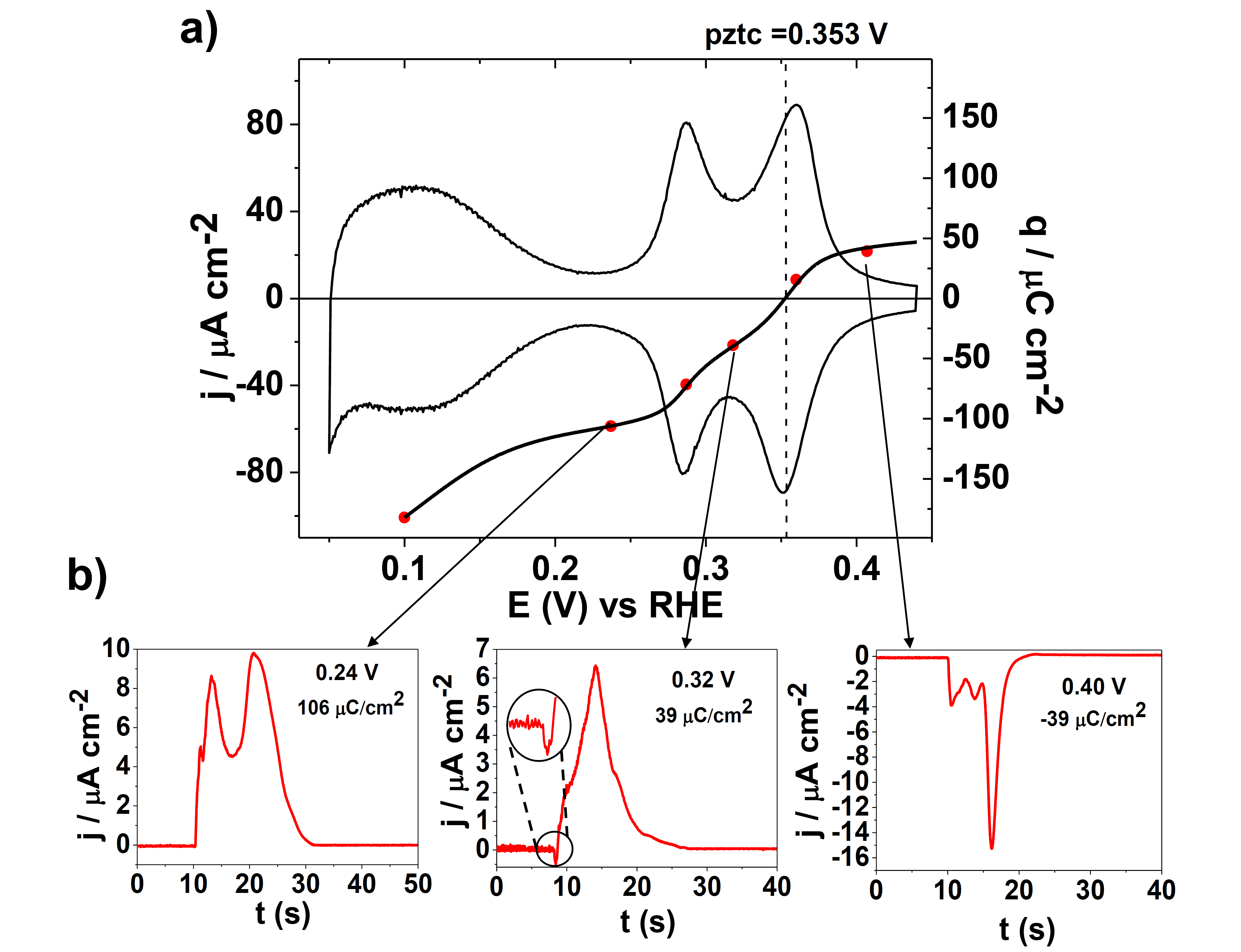 Figure 2: CO displacement experiments on Pt(311).a) Cyclic voltammogram and total charge curve for Pt(311) surface as a function of the potential recorded at a scan rate of 50 mV s−1 and b) CO displacement experiments at different potentials in 0.1 M of HClO4 solution.Figure 3. AC voltammetry on Pt(311).AC voltammetry and cyclic voltammetry for different frequencies on a Pt(311) at 10 mV/sFigure 4: Raman spectra of the hydroxyl phase at low potentials on Pt(311).Potential dependent in situ SHINERS spectra of Pt(311) electrode in 0.1 M HClO4 electrolyte purged with Ar. The different Raman bands are highlighted by the yellow squares.